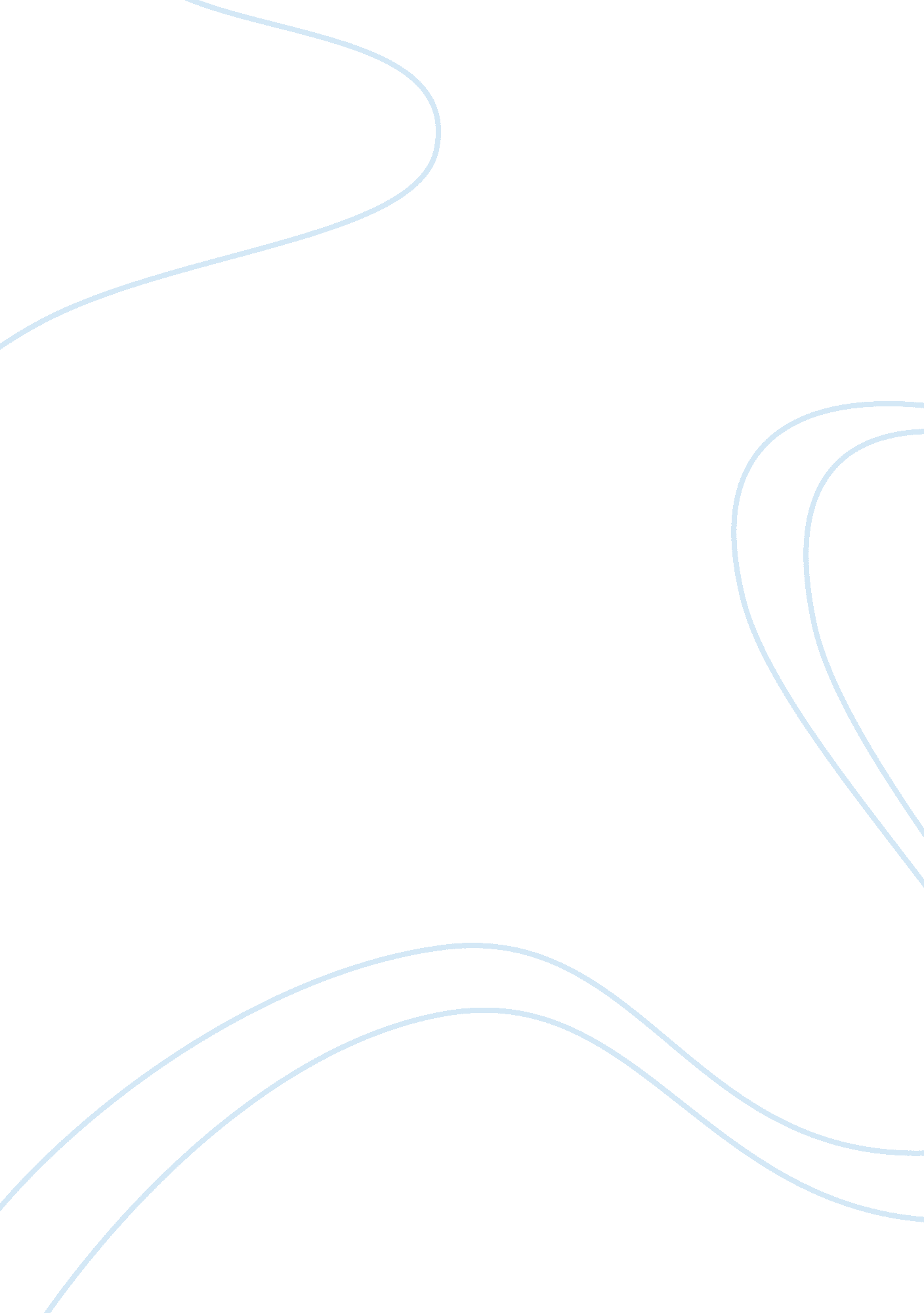 A world transformation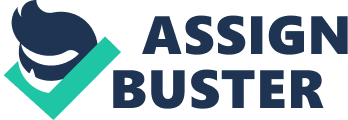 ﻿A World Transformation 
True enough, the world has been transformed by the rapid changes and developments since time immemorial. Just looking at the things around us reveals some aspects which are highly destructive and undesirable. The hegemony of the United States has long been regarded by the global community considering its strong economy, highly industrialized cities, and low level of poverty. However, if we take a closer look at the real situation in the country, it becomes apparent that it suffers from problems like crimes and moral decay. The adverse effects of environmental problems can be felt across the globe and the threat of global warming is becoming a more serious concern. Transforming the world into a better place to live in is one thing that every one of us desires but the question of how to institute this change remains largely answered. I believe that the quest to change the world is in a large part a process of changing ourselves first to become more morally excellent and passionate about our goals. 
Changes doesn’t happen overnight and efforts will be in vain if the process of transformation is not focused on the smallest unit of the society—the individual. The quest in changing the world could only be started by a person who is willing to come out of his comfort zone and is endowed with the commitment of changing himself into a better person. For example, if a person desires to make the world a better place to live in by safeguarding the environment, he should make a conscious effort of choosing the things that he uses, support the manufacturers and retailers which are more environmentally responsible, utilize renewable fuel, segregate waste, and volunteer in environment rehabilitation projects like tree planting. A person cannot start asking the government to institute these changes if he himself is not able and even willing to abide with these practices. It is impossible to influence others without really having the passion and commitment to institute these changes. 
Secondly, I believe that a worldwide transformation will be a matter of achieving individual moral excellence and discipline. It is irrefutable that the problems we are experiencing now are the results of our past actions and decisions. Thus, this can only be minimized and even eliminated if we choose to abide by what is morally right and restrain ourselves from doing wrong. Crimes are hugely a result of moral degradation and it can only be eliminated if each of us commits into a life of moral excellence. Moral excellence, on the other hand is largely a factor of how we discipline ourselves and stick to what we perceive as right. 
Changing the world is a huge task which requires serious actions. Transformation is a complicated process which takes time and serious commitment to take place. Changing the world will only be possible if each of us will have the commitment to change ourselves. I believe that instead of asking others to change, we should focus on ourselves first for if we individually exercise moral excellence and self discipline, the things that we desire for this world will surely be achieved. 